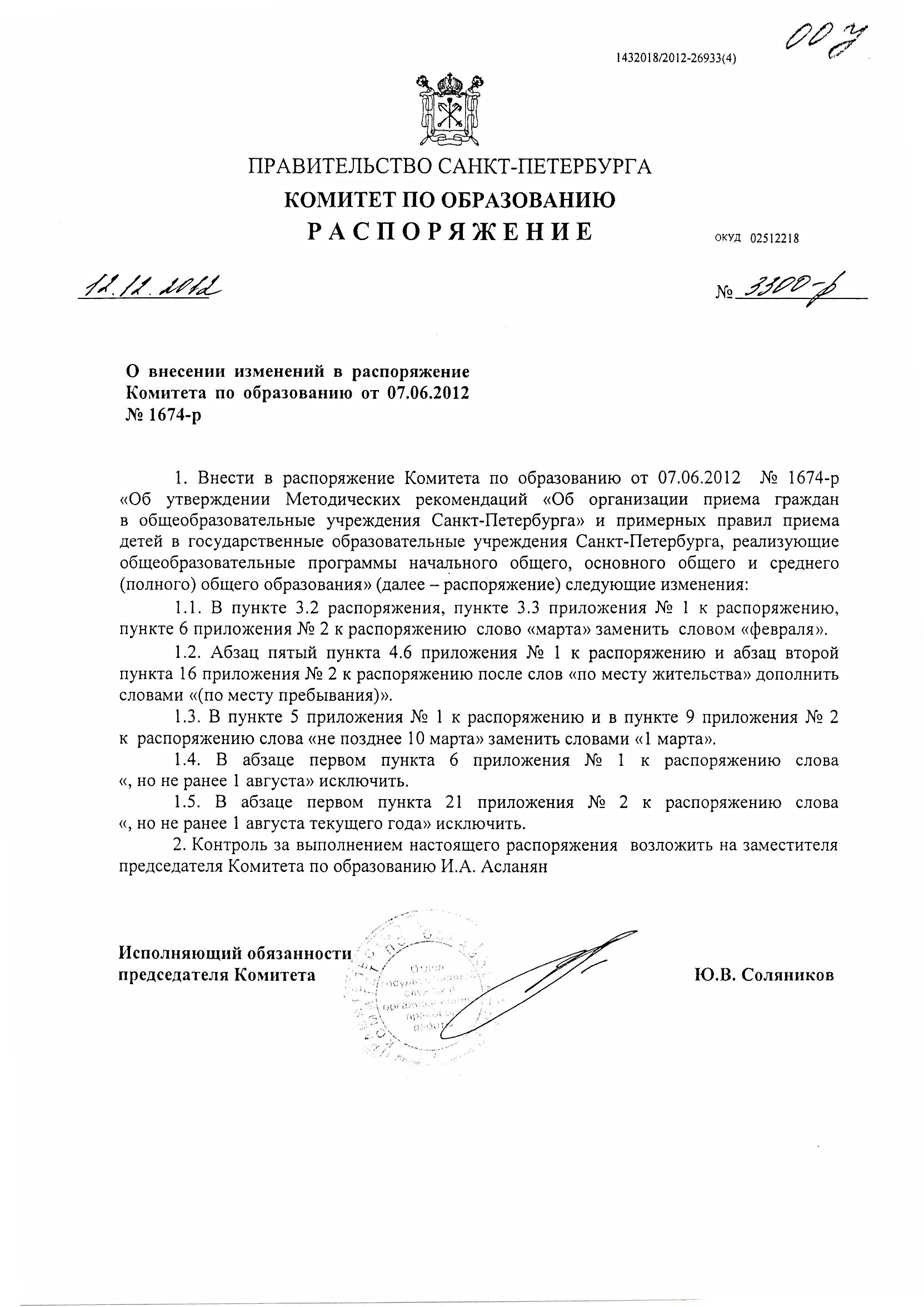 Администрация Калининского района Санкт-ПетербургаГосударственное бюджетное общеобразовательное учреждение
средняя общеобразовательная школа №138 Калининского района Санкт-Петербурга195221, г. Санкт-Петербург, Полюстровский пр., д. 33, кор. 3, лит. АПРИКАЗот 25 марта 2014 года                                                                                             № 66«О зачислении в 1 класс»	На основании приказа Министерства образования и науки Российской Федерации от 15 февраля 2012 г. №107 «Об утверждении порядка приема граждан в общеобразовательные учреждения»,  распоряжения администрации Калининского района № 3952-р от 31.12.2013 г. «Об организации приема граждан в государственные образовательные учреждения, подведомственные администрации Калининского района», заявлений родителей ГБОУ СОШ № 138, свидетельства (справки) о регистрации в Калининском районеПРИКАЗЫВАЮ:Зачислить в 1 класс на 2014-2015 учебный год с 1 сентября 2014 года следующих детей:Константинов Богдан ИльичПашинская Александра ВячеславовнаДиректор школы                             С. А. Константинова